Schülerversuch – Nachweis von Calciumionen in WasserprobenMaterialien:                     Reagenzglasständer ReagenzgläserChemikalien:                   Ammoniumoxalat, WasserprobenDurchführung:         In mehrere (3) Reagenzgläser werden 3 verschiedene Wasserproben (dH2O), Mineralwasser und Leitungswasser gegeben. Anschließend wird zu jedem Ansatz eine Spatelspitze Ammoniumoxalat gegeben.Beobachtung:               Es kommt zu einer starfür ken Trübung der 3 Ansätze., wobei diese jedoch  unterschiedlich stark ist. Deutung:                Ammoniumoxalat bildet mit Calciumionen einen schwerlöslichen Niederschlag. Die Reaktion geschieht folgendermaßen: (NH4)2C2O4(s) + Ca2+(l) → CaC2O4 (l) + 2NH4+(l) . Calciumoxalat erscheint hierbei als weisser Niederschlag. Literatur: H.R. Christen, Struktur, Stoff, Reaktion, Sauerländer Verlag, 1. Auflage, 1974AmmoniumoxalatAmmoniumoxalatAmmoniumoxalatH: 312​‐​302 H: 312​‐​302 H: 312​‐​302 P: - 280​‐​301+312​‐​302+352​‐​501 P: - 280​‐​301+312​‐​302+352​‐​501 P: - 280​‐​301+312​‐​302+352​‐​501 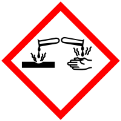 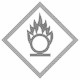 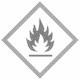 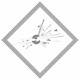 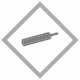 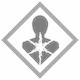 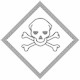 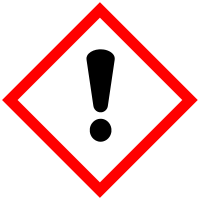 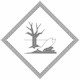 